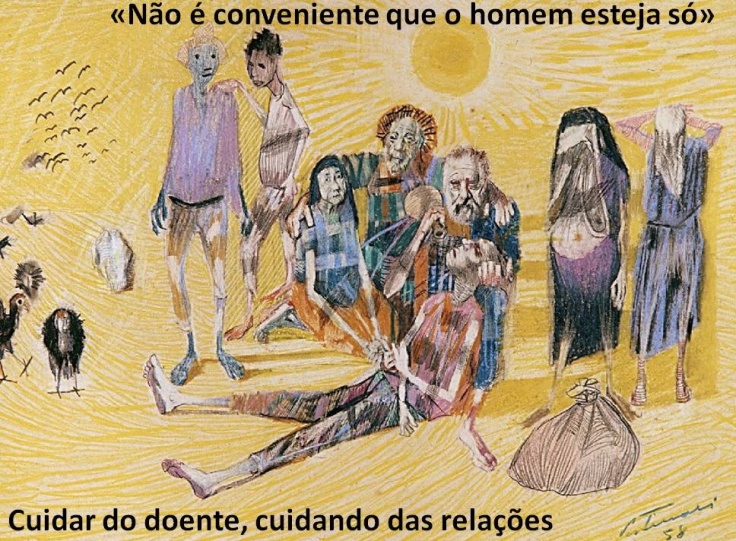 ORAÇÃOpara o XXXII DIA MUNDIAL DO DOENTE11 de fevereiro de 2024Santa Maria,Mãe de Jesus e Mãe da Igreja,Saúde dos Enfermos,a Vós nos confiamos!Bem sabemos da solicitude que tendespara com os doentes, os frágeis e os pobres.Intercedei por todos, rogai por nós.Velai pelos que cuidam dos doentese ajudai-nos a ser artíficesde proximidade e de relações fraternas,seguindo de perto o Vosso Filho, nosso Senhor,Ele, que vive e reina pelos séculos dos séculos.     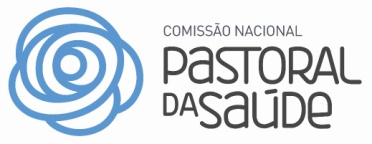 ORAÇÃOpara o XXXII DIA MUNDIAL DO DOENTE11 de fevereiro de 2024Santa Maria,Mãe de Jesus e Mãe da Igreja,Saúde dos Enfermos,a Vós nos confiamos!Bem sabemos da solicitude que tendespara com os doentes, os frágeis e os pobres.Intercedei por todos, rogai por nós.Velai pelos que cuidam dos doentese ajudai-nos a ser artíficesde proximidade e de relações fraternas,seguindo de perto o Vosso Filho, nosso Senhor,Ele, que vive e reina pelos séculos dos séculos.     ORAÇÃOpara o XXXII DIA MUNDIAL DO DOENTE11 de fevereiro de 2024Santa Maria,Mãe de Jesus e Mãe da Igreja,Saúde dos Enfermos,a Vós nos confiamos!Bem sabemos da solicitude que tendespara com os doentes, os frágeis e os pobres.Intercedei por todos, rogai por nós.Velai pelos que cuidam dos doentese ajudai-nos a ser artíficesde proximidade e de relações fraternas,seguindo de perto o Vosso Filho, nosso Senhor,Ele, que vive e reina pelos séculos dos séculos.    